Первое заседание 28 созываРЕШЕНИЕ                                                              КАРАРО  внесении  изменении  в  Решение  Совета сельского  поселения  Мутабашевский  сельсовет  муниципального  района  Аскинский  район  Республики  Башкортостан №191 от 20.12.2018г. «О порядке формирования и ведения перечня муниципального имущества, предназначенного для передачи во владение и (или) в пользование субъектам малого и среднего предпринимательства и организациям, образующим инфраструктуру поддержки субъектов малого и среднего предпринимательства»В соответствии с Федеральным законом от 06.10.2003 № 131-ФЗ «Об общих принципах организации местного самоуправления в Российской Федерации», Федеральным законом от 22.07.2008 № 159-ФЗ «Об особенностях отчуждения недвижимого имущества, находящегося в государственной собственности субъектов Российской Федерации или в муниципальной собственности и арендуемого субъектами малого и среднего предпринимательства, и о внесении изменений в отдельные законодательные акты Российской  Федерации», Федеральным  законом от 24.07.2007 №209-ФЗ «О развитии малого и среднего предпринимательства в Российской Федерации», Федерального закона от 03.07.2018 №185-ФЗ «О внесении изменений в отдельные законодательные акты Российской Федерации в целях расширения имущественной поддержки субъектов малого и среднего предпринимательства», Совет  сельского  поселения  Мутабашевский  сельсовет   муниципального района Аскинский район  Республики   Башкортостан  решил:1. В Приложении 1:
а) Часть 1 и 2  изложить в новой редакции: 
  «Настоящий порядок устанавливает порядок формирования, (в том числе ежегодного дополнения) и обязательного опубликования перечня муниципального имущества сельского  поселения  Мутабашевский  сельсовет  муниципального района Аскинский  район  Республики  Башкортостан в виде передачи во владение и (или) в пользование  муниципального, имущества, в том числе земельных участков (за исключением земельных участков, предназначенных для ведения личного подсобного хозяйства, огородничества, садоводства, индивидуального жилищного строительства), зданий, строений, сооружений, нежилых помещений, оборудования, машин, механизмов, установок, транспортных средств, инвентаря, инструментов,  на  возмездной  основе, безвозмездной   основе   или на льготных условиях в соответствии с государственными программами (подпрограммами) Российской Федерации, государственными программами (подпрограммами) субъектов Российской  Федерации,  муниципальными  программами  (подпрограммами). Указанное имущество должно использоваться по целевому назначению, (в ред. от 03.07.18 №185-ФЗ). А также муниципального имущества, свободного от прав третьих лиц (за исключением прав хозяйственного владения, права оперативного управления, а также имущественных прав субъектов малого и среднего предпринимательства), предусмотренного частью 4 статьи 18 Федерального закона от 24 июля 2007 года N 209-ФЗ (ред. от 03.07.2018) "О развитии малого и среднего предпринимательства в Российской Федерации" (далее соответственно – муниципальное имущество, перечень), в целях предоставления муниципального имущества во владение и (или) в пользование на долгосрочной основе (в том числе по льготным ставкам арендной платы) субъектам малого и среднего предпринимательства и организациям, образующим инфраструктуру поддержки субъектов малого и среднего предпринимательства, а так же может быть отчуждено на возмездной основе в собственность субъектов малого и среднего предпринимательства в соответствии с Федеральным законом от 22.07.2008 года № 159-ФЗ « Об особенности отчуждении недвижимого имущества, находящиеся в государственной или муниципальной собственности и арендуемого субъектами малого и среднего предпринимательства, и о внесении изменений в отдельные законодательные акты Российской Федерации».б) Пункт 2 дополнить подпунктом 4 следующего содержания:
4) земельные участки (за исключением земельных участков предназначенных для ведения личного подсобного хозяйства, огородничества, садоводства, индивидуального жилищного строительства».
        в) пункт 2 дополнить абзацем следующего содержания:
«В указанные перечни не включаются земельные участки, предусмотренные подпунктами 1-10,13-15,18 и 19 пункта 8 статьи 39.11 Земельного кодекса Российской Федерации, за исключением земельных участков, предоставленных в аренду субъектам малого и среднего предпринимательства.        в) Дополнить  Приложение № 2  с названием в новой редакции: 
«Порядок и условия предоставления в аренду имущества, в включенного в перечень муниципального имущества, находящееся в собственности сельского   поселения Мутабашевский  сельсовет муниципального района Аскинский  район  Республики  Башкортостан и свободное от прав третьих лиц (за исключением права хозяйственного ведения, права оперативного управления, а так же имущественных прав субъектов малого и среднего предпринимательства), предназначенного предоставления во владения и (или) в пользование на долгосрочной основе (в том числе по льготным по льготным ставкам арендной платы) субъектам малого и среднего предпринимательства и организациям, образующим инфраструктуру поддержки субъектов малого и среднего предпринимательства».      г) Пункт 9 дополнить абзацем следующего содержания: « В отношении указанного имущества запрещается переуступка прав пользования им, передача прав пользования им в залог и внесение прав пользования таким имуществом в уставный капитал любых других субъектов хозяйственной деятельности, передача третьими лицами прав и обязанностей по договорам аренды такого имущества (перенаем), передача в субаренду, за исключением предоставления такого имущества в субаренду субъектам малого и среднего предпринимательства организациями, образующими инфраструктуру поддержки субъектов малого и среднего предпринимательства, и в случае, если в субаренду предоставляется имущество, предусмотренное пунктом 14 части 1 статьи 17.1 Федерального закона от 26 июля 2006 года № 135- ФЗ «О защите конкуренции».
     д) Пункт 9 дополнить абзацем следующего содержания: 
«Порядок и условия предоставление в аренду земельных участков, включенных в указанные части 4 настоящей статьи перечни, устанавливаются в соответствии с гражданским законодательством и земельным законодательством (часть 4.1 в ред. Федерального закона от 03.07.2018 № 185 – ФЗ)».
     е) Абзац  2 пункта 9 изложить в новой редакции:«Уполномоченный орган (сельское  поселение  Мутабашевский  сельсовет муниципального  района  Аскинский  район  Республики  Башкортостан) в праве обратиться в суд с требованием о прекращении права аренды муниципального имущества субъектов малого и среднего предпринимательства или организаций, образующий инфраструктуру поддержки субъектов малого и среднего предпринимательства, при его использовании не по целевому назначению и (или) с нарушением запретов, установленных   частью   4.2 статьи  18   Федерального  закона   от  24  июля 2007 года №209 – ФЗ «О развитии малого и среднего предпринимательства в Российской Федерации».2. Обнародовать настоящее решение  на информационном стенде в здании Администрации сельского поселения Мутабашевский сельсовет по адресу: Республика Башкортостан, Аскинский район, с.Старый  Мутабаш, ул.Центральная, д.29 и на официальном сайте органов местного самоуправления сельского поселения  Мутабашевский сельсовет муниципального района Аскинский район Республики Башкортостан: https://mutabash04sp.ru/. 3. Контроль за выполнением настоящего решения возложить на постоянную депутатскую комиссию Совета сельского поселения Мутабашевский сельсовет муниципального района Аскинский район Республики Башкортостан по бюджету, налогам и вопросам собственности.ГлаваСельского  поселения  Мутабашевский  сельсоветмуниципального района Аскинский районРеспублики БашкортостанА.Г. Файзуллин24 сентября 2019 года№15БАШҠОРТОСТАН РЕСПУБЛИКАҺЫАСҠЫН  РАЙОНЫ   МУНИЦИПАЛЬ РАЙОНЫНЫҢ МОТАБАШ АУЫЛ  СОВЕТЫАУЫЛ  БИЛӘМӘҺЕ ХӘКИМИӘТЕ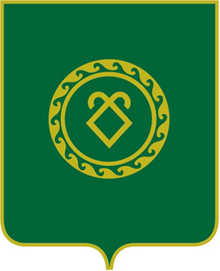 СОВЕТ  СЕЛЬСКОГО ПОСЕЛЕНИЯМУТАБАШЕВСКИЙ СЕЛЬСОВЕТМУНИЦИПАЛЬНОГО РАЙОНААСКИНСКИЙ РАЙОНРЕСПУБЛИКИ  БАШКОРТОСТАН